INFORME SOBRE LOS RESULTADOS OBTENIDOS EN LA ENCUESTA DE SATISFACCIÓN DE LOS USUARIOS DE LA OFICINA DE TRANSPORTE AÉREO DE LA AERONÁUTICA CIVIL(Fecha de informe 01/10/2018)IntroducciónPresentación de la encuestaObjetivo de la encuestaInstrumento para la recolección de informaciónAnálisis de resultadosAnálisis cualitativoPlan de mejoramientoDatos técnicosINTRODUCCIÓNEste informe se ha elaborado con la información obtenida a través de un cuestionario de cinco (5) preguntas dirigido a las empresas aéreas, centros de instrucción y talleres aeronáuticos como público objetivo y de acuerdo a la caracterización de usuarios que recurren a los trámites y servicios que presta la Oficina de Transporte Aéreo.PRESENTACIÓN DE LA ENCUESTALa encuesta se estructura con cinco (5) preguntas, de las cuales, la pregunta tres corresponde a medir los niveles de satisfacción de los trámites y servicios prestados por la Oficina de Transporte Aéreo, mientras que las preguntas restantes están enfocadas a reconocer los trámites y servicios, la eficiencia y la oportunidad en las respuestas.La encuesta fue enviada a través de correo electrónico a la base de datos de 424 empresas aéreas distribuidas, asegurando la confidencialidad de las valoraciones y los comentarios, los resultados de las encuestas se dan de forma gráfica y no incluye respuestas textuales.La encuesta fue atendida por 78 usuariosDetalle de las empresas aéreasObjetivo de la encuestaMedir los niveles de satisfacción de los trámites y servicios prestados por la Oficina de Transporte Aéreo.Instrumento para la recolección de información. Encuesta.Encuesta publicada del 24 de agosto al 24 de septiembre de 2018 en la página WEB de nuestra Entidad www.aerocivil.gov.co. Diseño de encuesta.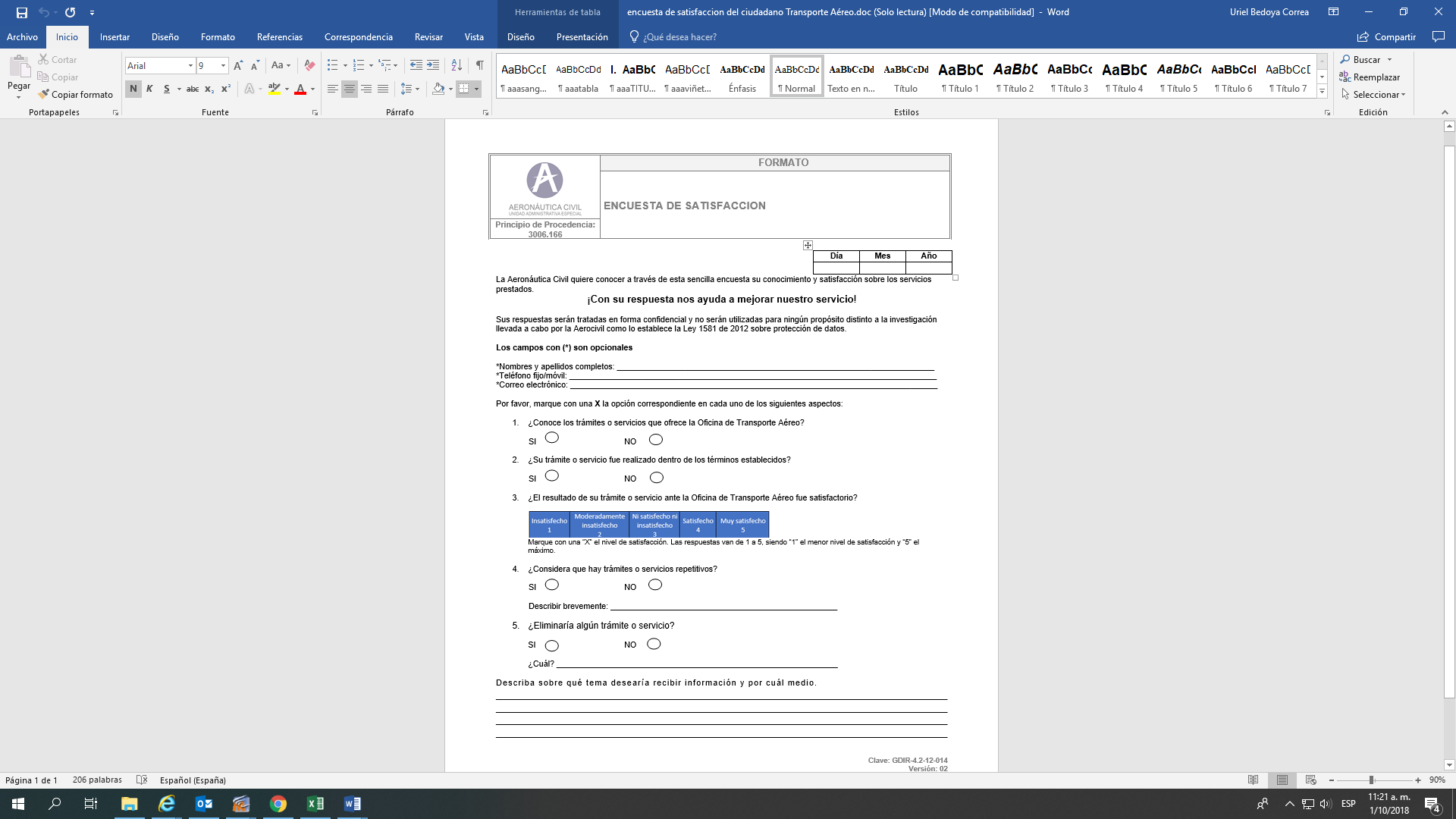 ANÁLISIS DE RESULTADOS A pesar de que la encuesta fue aplicada a una caracterización de usuarios definida, es decir, la población (empresas) son usuarios (clientes) de nuestros servicios, existe un 15 % de estas que no conocen los trámites o servicios prestados por la Oficina de Transporte Aéreo.Dentro de la pregunta se evidencia que un 56 % de los usuarios de la Oficina de Transporte Aéreo no reciben su trámite en los tiempos establecidos, mientras que un 44 % considera que sí.Al medir los niveles de satisfacción de los usuarios de la Oficina de Transporte Aéreo, el 64 % se encuentra satisfecho con la prestación del servicio, mientras que el 10 % se encuentra insatisfecho, también es importante destacar que un 26 % de las empresas encuestas se muestran imparciales frente a los servicios prestado por esta dependencia.Frente a esta pregunta, un 22 % de las empresas identificaron que existen trámites y servicios repetidos, mientras que un 78 % afirma que no.A la pregunta relacionada con la eliminación de trámites o servicios, el 81 % de las empresas considera no eliminarlos, mientras que el 19 % considera que la entidad debe eliminar algunos trámites o servicios.ANÁLISIS CUALITATIVOEn la encuesta se identificaron los siguientes aspectos:En términos generales los trámites y servicios que presta la Oficina de Transporte Aéreo son adecuados, no obstante, debe mejorar los niveles de satisfacción de servicio, ya que los algunos usuarios son indiferentes frente a la oportunidad y eficiencia que brinda la dependencia a la hora de atender cualquier requerimiento, no existe un proceso de retroalimentación de satisfacción de este, por tanto, las empresas se muestran imparciales en un 26 % de los usuarios.En este mismo sentido, las empresas, la hacer sus observaciones, consideraron que se mantuviera el correo electrónico para la radicación de la documentación, ven a este canal de comunicación como una herramienta efectiva a la hora de presentar sus solicitudes o trámites ante la entidad.PLAN DE MEJORAMIENTOMejorar la difusión de los trámites y servicios que presta la Oficina de Transporte Aéreo con las empresas aéreas, centros de instrucción y talleres aeronáuticos.Mejorar los tiempos de respuesta de las solicitudes presentadas por las empresas aéreas.Establecer un mecanismo de retroalimentación para medir los niveles de satisfacción de los usuarios al momento de recibir una respuesta al trámite o servicio solicitado.DATOS TÉCNICOSMargen de errorDurante el desarrollo de la encuesta, algunos usuarios aprovecharon la oportunidad para hacer observaciones al proceso de licencias. No se tienen en cuenta dichos comentarios por no corresponder a la finalidad de la encuesta.COMERCIALESEMPRESAS PASAJEROS 40COMERCIALESEMPRESAS DE CARGA27COMERCIALESREGIONALES5COMERCIALESAEROTAXIS 61TAEAVIACION AGRICOLA 36TAEFOTOGRAFIAS Y SIMILARES 12TAEAMBULANCIAS AEREAS 18OTRAS ACTIVIDADESTALLERES AERONAUTICOS 112OTRAS ACTIVIDADESCENTROS DE INSTRUCCIÓN 77OTRAS ACTIVIDADESSERVICIO ESCALA EN AEROPUERTO 36TOTAL 424RESPUESTAN°SI66NO12RESPUESTAN°SI44NO34NIVEL DE SATISFACCIONN°PORCENTAJEINSATISFECHO810INSATISFECHO810 MODERADAMENTE SATISFECHO2026 MODERADAMENTE SATISFECHO2026MUY SATISFECHO5064TOTAL, ENCUESTAS 78100RESPUESTAN°SI17NO61RESPUESTAN°SI15NO63FICHA TÉCNICAEmpresas encuestadas 78Muestra en 424 empresas con permiso de operación vigentePoblación: Empresas aéreas, centro de instrucción, talleres aeronáuticos.Momento estadístico: 24/08/2018 al 24 de septiembre de 2018